                                                                               Проект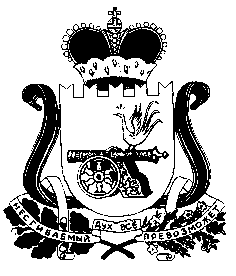 СОВЕТ  ДЕПУТАТОВСТОДОЛИЩЕНСКОГО СЕЛЬСКОГО ПОСЕЛЕНИЯПОЧИНКОВСКОГО  РАЙОНА  СМОЛЕНСКОЙ ОБЛАСТИ
РЕШЕНИЕ«____ »__________2017г.        №___Об утверждении Порядка заключения соглашений органами местного самоуправления Стодолищенского сельского поселения Починковского района Смоленской области с органами местного самоуправления муниципального образования «Починковский район» Смоленской области о передаче осуществления части полномочий по решению вопросов местного значенияВ соответствии с частью 4 статьи 15 Федерального закона от 06.10.2003 № 131-ФЗ "Об общих принципах организации местного самоуправления в Российской Федерации", руководствуясь Уставом Стодолищенского сельского поселения Починковского района Смоленской области, Совет депутатов  Стодолищенского сельского поселения Починковского района Смоленской области решил:1. Утвердить Порядок заключения соглашений органами местного самоуправления Стодолищенского сельского поселения Починковского района Смоленской области с органами местного самоуправления муниципального образования «Починковский район» Смоленской области, о передаче осуществления  части полномочий по решению вопросов местного значения согласно приложению.2. Настоящее решение подлежит размещения на официальном сайте Администрации Стодолищенского сельского поселения Починковского района Смоленской области в информационно-телекоммуникационной сети «Интернет».И.п. Главы муниципального образованияСтодолищенского сельского поселенияПочинковского района Смоленской области                        О.Н. СидоренковаПриложениек решению Совета Порядокзаключения соглашений органами местного самоуправления Стодолищенского сельского поселения Починковского района Смоленской области с органами местного самоуправления муниципального образования «Починковский район» Смоленской области о передаче осуществления  части полномочий по решению вопросов местного значения1. Общие положения.1.1. Порядок заключения соглашений органами местного самоуправления Стодолищенского сельского поселения Починковского района Смоленской области  с органами местного самоуправления муниципального образования «Починковский район» Смоленской области  о передаче (принятии) осуществлении части полномочий по решению вопросов местного значения (далее - Порядок) разработан в соответствии с Бюджетным кодексом Российской Федерации, Федеральным законом от 06.10.2003 № 131-ФЗ "Об общих принципах организации местного самоуправления в Российской Федерации" (далее - Федеральный закон № 131-ФЗ), Уставом Стодолищенского сельского поселения Починковского района Смоленской области.1.2. Органы местного самоуправления Стодолищенского сельского поселения Починковского района Смоленской области  вправе заключать соглашения с органами местного самоуправления муниципального образования «Починковский район» Смоленской области о передаче им осуществления части своих полномочий за счет межбюджетных трансфертов, предоставляемых из бюджета Стодолищенского сельского поселения Починковского района Смоленской области  в бюджет муниципального образования «Починковский район» Смоленской области,  в соответствии с Бюджетным кодексом Российской Федерации.В этом случае органы местного самоуправления муниципального образования «Починковский район» Смоленской области осуществляют полномочия (часть полномочий) по решению вопросов местного значения Стодолищенского сельского поселения Починковского района Смоленской области  на территории данного поселения в соответствии с Федеральным законом № 131-ФЗ, Уставом  Стодолищенского сельского поселения Починковского района Смоленской области,  соглашением о передаче полномочий по решению вопросов местного значения.1.3. Органы местного самоуправления Стодолищенского сельского поселения Починковского района Смоленской области  при подготовке и заключении соглашений руководствуются федеральными законами, законами Смоленской  области, Уставом Стодолищенского сельского поселения Починковского района Смоленской области, нормативными правовыми актами Стодолищенского сельского поселения Починковского района Смоленской области  и настоящим Порядком.1.4. Формой передачи органами местного самоуправления Стодолищенского сельского поселения Починковского района Смоленской области  части полномочий по решению вопросов местного значения поселений является соглашение, закрепляющее договоренность сторон по осуществлению взаимодействия в интересах каждой из сторон исходя из социально-экономических условий и интересов населения соответствующего муниципального образования, более эффективного решения вопросов местного значения.2. Передача осуществления части полномочий по решению вопросов местного значения органов местного самоуправления Стодолищенского сельского поселения Починковского района Смоленской области  органам местного самоуправления муниципального образования «Починковский район» Смоленской области.2.1. Инициировать передачу осуществления части полномочий по решению вопросов местного значения Стодолищенского сельского поселения Починковского района Смоленской области  органам местного самоуправления муниципального образования «Починковский район» Смоленской области могут органы местного самоуправления Стодолищенского сельского поселения Починковского района Смоленской области либо органы местного самоуправления  муниципального образования «Починковский район» Смоленской области.2.2. Администрация Стодолищенского сельского поселения Починковского района Смоленской области   готовит проект решения Совета депутатов Стодолищенского  сельского поселения Починковского района Смоленской области о передаче органам местного самоуправления муниципального образования «Починковский район» Смоленской области осуществления части полномочий по решению вопросов местного значения органов местного самоуправления Стодолищенского сельского поселения Починковского района Смоленской области.Глава муниципального образования Стодолищенского сельского поселения Починковского района Смоленской области вносит проект решения в Совет депутатов Стодолищенского сельского поселения Починковского района Смоленской области в порядке и сроки, установленные Регламентом Совета депутатов Стодолищенского сельского поселения Починковского района Смоленской области . 2.3. Совет депутатов Стодолищенского сельского поселения Починковского района Смоленской области принимает решение о передаче органам местного самоуправления муниципального образования «Починковский район» Смоленской области  осуществления части полномочий по решению вопросов местного значения Стодолищенского сельского поселения Починковского района Смоленской области.   Глава муниципального образования Стодолищенского сельского поселения Починковского района Смоленской области направляет принятое решение Совета депутатов Стодолищенского сельского поселения Починковского района Смоленской области на рассмотрение в Администрацию муниципального образования «Починковский район» Смоленской области. В решении Совета депутатов Стодолищенского сельского поселения Починковского района Смоленской области указываются:- полномочия по решению вопросов местного значения поселения, которые подлежат передаче органам местного самоуправления района на основе соглашения;- срок, на который заключается соглашение;- сведения о передаче финансовых средств и материальных ресурсов, необходимых для осуществления передаваемых полномочий.2.4. Администрация муниципального образования «Починковский район» Смоленской области в тридцатидневный срок  рассматривает решение Совета депутатов Стодолищенского сельского поселения Починковского района Смоленской области о передаче осуществления части полномочий по решению вопросов местного значения поселения органам местного самоуправления муниципального образования «Починковский район» Смоленской области.В случае согласия  с принятием осуществления части полномочий по решению вопросов местного значения Стодолищенского сельского поселения Починковского района Смоленской области  Администрация муниципального образования «Починковский район» Смоленской области   готовит проект решения Совета депутатов муниципального образования «Починковский район» Смоленской области  о  принятии осуществления части полномочий по решению вопросов местного значения органов местного самоуправления Стодолищенского сельского поселения Починковского района Смоленской области органами местного самоуправления муниципального образования «Починковский район» Смоленской области.Глава муниципального образования «Починковский район» Смоленской области вносит проект решения в Совет депутатов муниципального образования «Починковский район» Смоленской области в порядке и сроки, установленные Регламентом Совета депутатов муниципального образования «Починковский район» Смоленской области.Совет муниципального образования «Починковский район» Смоленской области принимает решение о принятии осуществления части полномочий по решению вопросов местного значения органов местного самоуправления  Стодолищенского сельского поселения Починковского района Смоленской области органами местного самоуправления муниципального образования «Починковский район» Смоленской области.В случае не согласия  с принятием осуществления части полномочий по решению вопросов местного значения органов местного самоуправления  Стодолищенского сельского поселения Починковского района Смоленской области  Администрация муниципального образования «Починковский район» Смоленской области   отклоняет решение Совета депутатов Стодолищенского сельского поселения Починковского района Смоленской области, о чём письменно сообщается в адрес Главы муниципального образования Стодолищенского сельского поселения Починковского района Смоленской области.После  принятия Советом депутатов муниципального образования «Починковский район» Смоленской области решения о принятии осуществления части полномочий по решению вопросов местного значения органов местного самоуправления Стодолищенского сельского поселения Починковского района Смоленской области поселения органами местного самоуправления муниципального образования «Починковский район» Смоленской области, Главой муниципального образования «Починковский район» Смоленской области и Главой муниципального образования Стодолищенского сельского поселения Починковского района Смоленской области подписывается  соглашение.Указанные соглашения должны заключаться на определенный срок, содержать положения, устанавливающие основания и порядок прекращения их действия, в том числе досрочного, порядок определения ежегодного объема указанных в настоящей части межбюджетных трансфертов, необходимых для осуществления передаваемых полномочий, а также предусматривать финансовые санкции за неисполнение соглашений.Соглашения должны быть заключены до внесения проекта решения о бюджете муниципального образования на очередной финансовый год и плановый период в представительный орган. В исключительных случаях допускается заключение соглашений в течение финансового года.2.5. Подписанное соглашение вступает в силу в следующем порядке:- соглашение, предусматривающее исполнение полномочий с начала финансового года вводится в действие (вступает в силу) не ранее дня вступления в силу решений представительных органов об утверждении соответствующих бюджетов на очередной финансовый год;- соглашение, предусматривающее исполнение полномочий в течение финансового года, на который утвержден бюджет, вводится в действие (вступает в силу) не ранее вступления в силу решений представительных органов местного самоуправления об утверждении изменений в соответствующем бюджете в связи с передачей полномочий.2.6. Контроль за исполнением передаваемых полномочий, предусмотренных соглашением, осуществляется путем предоставления органами местного самоуправления муниципального образования «Починковский район» Смоленской области отчетов об осуществлении переданных полномочий, использовании финансовых средств и материальных ресурсов в сроки и порядке, определенные соглашением.2.7. Финансовые средства, необходимые для исполнения полномочий, предусмотренных соглашением, предоставляются в форме межбюджетных трансфертов.Ежегодный объем межбюджетных трансфертов, предоставляемых из бюджета поселения для осуществления полномочий, предусмотренных соглашением, устанавливается в соответствии с расчетом межбюджетных трансфертов.Расчет предоставляемых межбюджетных трансфертов осуществляется отдельно по каждому полномочию согласно действующему законодательству.В случае нецелевого использования межбюджетных трансфертов они подлежат возврату в бюджет поселения.                  3. Требования к содержанию соглашения.3.1. В соглашении указываются:3.1.1. Предмет (должен содержать указание на вопрос местного значения и конкретные передаваемые полномочия по его решению).3.1.2. Обязанности и права сторон.3.1.3. Порядок определения ежегодного объема межбюджетных трансфертов, необходимых для осуществления передаваемых полномочий.3.1.4. Порядок передачи и использования материальных ресурсов.3.1.5. Контроль за исполнением передаваемых полномочий.3.1.6. Срок, на который заключается соглашение.3.1.7. Положения, устанавливающие основания и порядок прекращения его действия, в том числе досрочного.3.1.8. Сроки и порядок предоставления отчетов об осуществлении переданных полномочий, использовании финансовых средств (межбюджетных трансфертов) и материальных ресурсов.3.1.9. Финансовые санкции за неисполнение соглашения.3.1.10. Порядок внесения изменений и дополнений в соглашение.3.2. Соглашение вступает в силу и становится обязательным для органов местного самоуправления муниципального образования «Починковский район» Смоленской области и органов местного самоуправления Стодолищенского сельского поселения Починковского района Смоленской области со дня его подписания сторонами.4. Прекращение действия соглашения.4.1. Соглашение прекращает свое действие с момента истечения срока, на который оно было заключено.4.2. Изменения в соглашение вносятся в порядке, предусмотренном настоящим Порядком для заключения соглашения.4.3. В случае неисполнения условий соглашение может быть расторгнуто по инициативе любой из сторон. Уведомление о расторжении соглашения направляется в письменной форме.При наличии споров соглашение может быть расторгнуто в судебном порядке.